Информация о результатах внеплановой выездной проверки соблюдения Чураевской территориальной администрацией администрации Шебекинского городского округа бюджетного законодательства РФ и иных нормативных правовых актов, регулирующих бюджетные правоотношенияКомитетом финансов и бюджетной политики администрации Шебекинского городского округа проведена внеплановая выездная проверка соблюдения требований в соответствии с п. 5, 7 ч. 8 ст. 99  Федерального закона № 44-ФЗ от 05.04.2013 «О контрактной системе в сфере закупок товаров, работ, услуг для обеспечения государственных и муниципальных нужд» в отношении соответствия поставленного товара, выполненной работы (ее результата) или оказанной услуги условиям контракта № 0826600006322000077 от 04.03.2022.Срок проведения контрольного мероприятия 5 рабочих дней 
с 17 июня 2022 года по 23 июня 2022 года.Объём проверенных средств – 990,00 тыс.рублей.В ходе контрольного мероприятия выявлены нарушения.Необходимость в выдаче предписания об устранении нарушений обязательных требований бюджетного законодательства РФ и иных нормативных правовых актов, регулирующих бюджетные правоотношения отсутствует.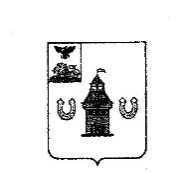 КОМИТЕТ ФИНАНСОВ И БЮДЖЕТНОЙ ПОЛИТИКИ  АДМИНИСТРАЦИИ ШЕБЕКИНСКОГО ГОРОДСКОГО ОКРУГА 